認知症サポーター養成講座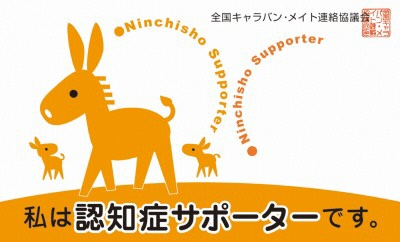 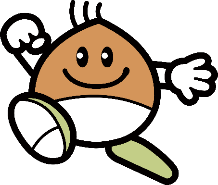 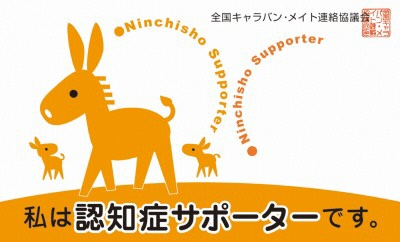 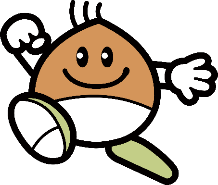 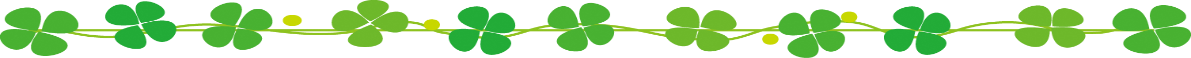 ＜申込み先＞　　栗東市 秘書広聴課 広聴係 （栗東市役所３階）電話：077-551-0102   FAX：077-553-1280　　　　住所：〒520-3088栗東市安養寺一丁目13番33号＜別紙１＞「栗東市まちづくり出前トーク」申込書令和　　　年　　　月　　　日栗　東　市　長　様代表者住所　　　　　　　　　　　　　　　　　　　代表者名　　　　　　　　　　　　　　　　　　　　連絡先　　　　　　　　　　　　　　　　　　　　　TEL　　　　　　　　　　　FAX　　　　　　　　　　　次のとおり申し込みます。※まちづくり出前トークは、市政の内容を説明し質疑応答や意見交換を行うものであり、苦情や陳情・要望の場ではないことを十分にご理解ください。グループ・団体名希望日時第１希望・・　　　　年　　月　　日（　　）　　　　　　　　　　時　　分　～　　　時　　分第２希望・・　　　　年　　月　　日（　　）　　　　　　　　　　時　　分　～　　　時　　分開催場所（会場の手配・準備等は申込団体でお願いします。）電話番号希望テーマ名＜ＮＯ．　３４　　＞認知症は薬で治る病気なの？～住み慣れた地域で暮らしつづけるために～　(栗東市認知症サポーター養成講座)　　　　　　開催目的参加予定人数　　　　　　　　　　　　　　　名グループ・団体の活動内容（規約・会則等がありましたら添付してください）